Δραστηριότητες – Ευρωπαϊκά Προγράμματα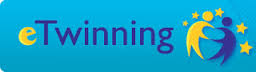 Το eTwinning είναι μια Eυρωπαϊκή δράση μέσω της οποίας σχολεία από διαφορετικές Eυρωπαϊκές χώρες συνεργάζονται ώστε να αποκομίσουν παιδαγωγικά, κοινωνικά και πολιτισμικά οφέλη κάνοντας χρήση εργαλείων Τεχνολογιών Πληροφορίας και Επικοινωνιών (ΤΠΕ). Η δράση eTwinning δίνει στα σχολεία την ευκαιρία να συνεργαστούν διαδικτυακά, σε κοινό εκπαιδευτικό θέμα, να μάθουν μαζί, να μοιραστούν τις απόψεις τους και να δημιουργήσουν καινούργιες φιλίες. Η δράση ξεκίνησε επίσημα τον Ιανουάριο του 2005 ως δράση του προγράμματος eLearning της Ευρωπαϊκής Επιτροπής και από το 2014 η ευρωπαϊκή δράση eTwinning ενισχύεται ως μέρος του προγράμματος Erasmus+ (2014-2020) Η εγγραφή των σχολείων, και των εκπαιδευτικών στο eTwinning δίνει μια πρωτοποριακή διάσταση     και νέα πνοή στην εκπαιδευτική διαδικασία.      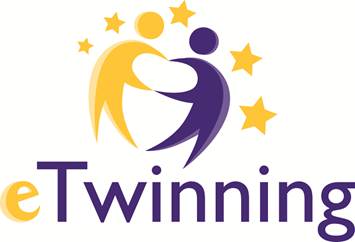     Το eTwinning στο 3ο ΓΕΛ ΗλιούποληςΤο 3ο ΓΕΛ Ηλιούπολης ξεκίνησε τη δράση eTwinning το 2013-14 με το έργο « European Identity» στο πλαίσιο της Ερευνητικής Εργασίας «Η Ευρωπαϊκή μας ταυτότητα: τι μας ενώνει» με την Α’ Τάξη και εποπτεία της καθηγήτριας Άννας  Δρακωτού ΠΕ 06 Αγγλικής. Στο έργο αυτό αναλύσαμε την ταυτότητα των εφήβων και όσα τους ενώνουν και βοηθούν στην ανάπτυξη της προσωπικότητας τους σε προσωπικό, εκπαιδευτικό, εθνικό και Ευρωπαϊκό πλαίσιοΤο σχολείο μας είχε και αυτή τη σχολική χρονιά, 2014-2015, συμμετοχή στο eTwinning, με δύο (2) έργα το 1.“Entrepreneurial Project” με την Τάξη Α3 και το 2. «The Career Project” στην Τάξη Α6 με την καθοδήγηση της εκπαιδευτικού Άννας Δρακωτού  ΠΕ06 σε ώρες του μαθήματος των Αγγλικών. Στο έργο «Entrepreneurial Project» οι μαθητές και οι μαθήτριες της Α3 τάξης, 
Συνεργασθήκαμε με τα παρακάτω σχολεία:
- Ensemble Scolaire Lasalle Saint Charles, Γαλλία,
- 2ο ΓΕ.Λ. Νέας Φιλαδέλφειας, Ελλάδα,2ο Π.Π.ΓΕ.Λ. Αθηνών, Ελλάδα,
- 6ο ΕΠΑ.Λ. Αθηνών, Ελλάδα,
- 17ο ΓΕ.Λ. Αθηνών, Ελλάδα,
- 65ο ΓΕ.Λ. Αθηνών, Ελλάδα,
- Handelsakademie/Handelsschule Hallein, Αυστρία,
- IES Dámaso Alonso, Ισπανία,
- ISIS “Guido Galli”, Ιταλία,
- Sint Willebrord – Heilige Familie, Βέλγιο.
Σε αυτό το συνεργατικό έργο, που έγινε στην Αγγλική Γλώσσα, προσπαθήσαμε να κατανοήσουμε τον όρο «επιχειρηματικότητα», να μάθουμε με ποιόν τρόπο μπορεί κάποιος να αναπτύξει επιχειρηματική δραστηριότητα στην Ελλάδα και να συγκρίνουμε τις διαδικασίες αυτές με τις αντίστοιχες των άλλων χωρών. Εργασθήκαμε στην ιστοσελίδα που προβλέπεται από το eTwinning, στην ασφαλή πλατφόρμα Twinspace, μέσω της οποίας επικοινωνούσαμε μαθητές και εκπαιδευτικοί. Στο τέλος, όλοι οι συμμετέχοντες δημιουργήσαμε από κοινού την δική μας εικονική επιχείρηση: ένα χώρο καλλιέργειας και προώθησης των τεχνών με το όνομα: “The Artist’s Corner”.
Τώρα που το έργο ολοκληρώθηκε μπορείτε να επισκεφθείτε την ιστοσελίδα μας και να δείτε τις δραστηριότητές μας στην ηλεκτρονική διεύθυνση:
http://new-twinspace.etwinning.net/web/p105472Στο έργο « The Career Project» με τους μαθητές της τάξης Α6 ,για το 2014-15 συνεργαστήκαμε με τα σχολεία :1ο ΓΕΛ Καισαριανής (MsPolemi)1ο ΓΕΛ Βύρωνα (Ms Nistikaki)2ο ΓΕΛ Καισαριανής (Ms Kappou)4ο ΓΕΛ Γαλατσίου ( Μs Angelopoulou)21ο ΓΕΛ Αθηνών  (Ms Diamanti)Instituto Público Ronda Lleida Spain (Ms Vila)Liceul Teoretic Bogdan Voda Halaucesti Romania (Ms Monica Tudorache)ITES Rosa Luxemburg Torino Italy (Ms Gelli- Ms Ercole)Ειδικό ΓΕΛ Αθηνών  (Ms Pitaraki)Στο έργο αυτό πληροφορηθήκαμε, αναλύσαμε και ανταλλάξαμε απόψεις στις προσωπικές, διαπροσωπικές και κοινωνικές φιλοδοξίες, δεξιότητες και ικανότητες που απαιτούνται στην οριοθέτηση καριέρας στον 21ο αιώνα, καθώς και τεχνικές παρουσίασης και αναζήτησης εργασίας.Οι δραστηριότητές μας βρίσκονται στην ιστοσελίδα: http://new-twinspace.etwinning.net/web/p105210